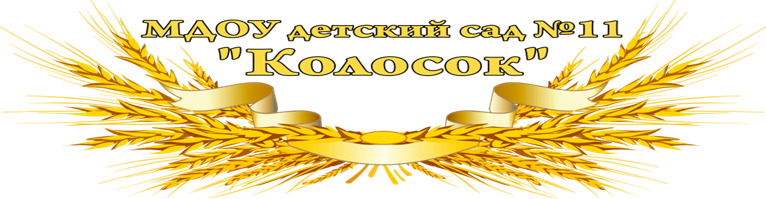 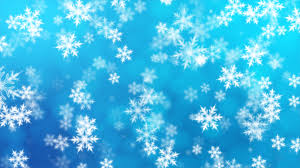 Муниципальный этап всероссийского профессионального конкурса«Воспитатель года России– 2018»Мастер-класс «Новогодняя снежинка»Сухорукова Светлана Валентиновнавоспитатель высшей квалификационной категориимуниципального дошкольного образовательного учреждениядетский сад №11 «Колосок»356018 Ставропольский крайНовоалександровский районп. Темижбекский, ул. Кооперативная, д.19Рабочая электронная почта: det.sad2012@mail.ruАдрес сайта ДОУ в интернете: detsad-kolosok11.ruЦель: изготовление декора для украшения группы и интерьера 
Задачи: 
- Обучить  родителей практическим приемам вырезывания и конструирования из бумаги;
-  Развивать творческие способности, художественный вкус, фантазию родителей; 
-  Способствовать  активному включению родителей в совместную конструктивно-творческую деятельность; 
- Воспитать интерес к совместному творческому процессу 
- Использовать полученный опыт  в совместной деятельности родителей и детей в домашних условиях.Материалы и инструменты:
Бумага белая формата А4, ножницы, клей, пайетки, блестки,  леска (нитки)Ход мастер-класса.Добрый вечер уважаемые родители.Сегодня я вас пригласила на мастер-класс, тема которого «Новогодняя снежинка». Наша встреча посвящена предстоящим новогодним праздникам. Приближается Новый год.Наверное, в каждой семье предновогодняя суматоха уже идет полным ходом - кто-то обдумывает, где будет отмечать праздник, кто-то закупает или мастерит подарки, кто-то продумывает меню, кто-то занимается украшением дома. Сегодня мы с вами прикоснёмся к предновогодней суете, научимся изготовлению декора для украшения интерьера. Хочу предложить вашему вниманию два новогодних украшения,  которые вы сможете сделать своими руками из бумаги.Для изготовления 1 снежинки нам потребуется: Два листа белой бумаги формата А4 (подойдет обычная офисная бумага),  можно взять и тонированную бумагу, тогда снежинка будет цветной.Ножницы.Клей.Пайетки для украшения снежинки.Я приготовила  схему, где видна последовательность выполнения снежинки.Нужно  сложить лист бумаги уголком, чтобы получился квадрат. После этого  отрезать ненужную часть и  сложить получившийся квадрат обратно в треугольник.Получившийся треугольник сложить пополам еще 2 раза.Отрезаем верхнюю часть полукругом по схеме (получается «лепесток») В получившимся  «лепестке», необходимо сделать надрезы, не доходя до середины,  как показано на рисункеПосле того, как надрезы сделаны, разверните треугольник обратно и, начиная с середины, соединяйте противоположные уголки внутренних лучиков, получившихся при надрезах.Повторить пункты 1-5 еще разСклеить 2 заготовки вместеУкрасить снежинку пайетками, блесткамиГотовую снежинку повесить на нитку (леску)(практическая часть)Для изготовления 2 объемной снежинки нам потребуется:Шесть листов белой бумаги формата А4 (подойдет обычная офисная бумага), можно взять и тонированную бумагу, тогда снежинка будет цветнойЛинейка и карандашНожницыСтеплерПоследовательность выполнения: (по технологической карте)Нужно  сложить лист бумаги уголком, чтобы получился квадрат. После этого  отрезать ненужную часть.Сложите получившийся квадрат обратно в треугольник и  расчертите линии, как показано на схеме. Расстояние между линиями – примерно 2,5-3 сантиметра. По начерченным линиям необходимо сделать разрезы не до конца листа, только точно по линии.После того, как надрезы сделаны, разверните треугольник обратно и, начиная с середины, соединяйте противоположные уголки внутренних квадратов, получившихся при надрезах при помощи клея.Сделать все 6 лучиков снежинкиСоединить все лучики вместе с помощью степлера.Снежинка готова! (практическая часть)
Какие красивые снежинки у нас получились! Делайте такие снежинки из бумаги вместе с детьми и украшайте ими свой интерьер на Новый год.
Спасибо. До новых встреч!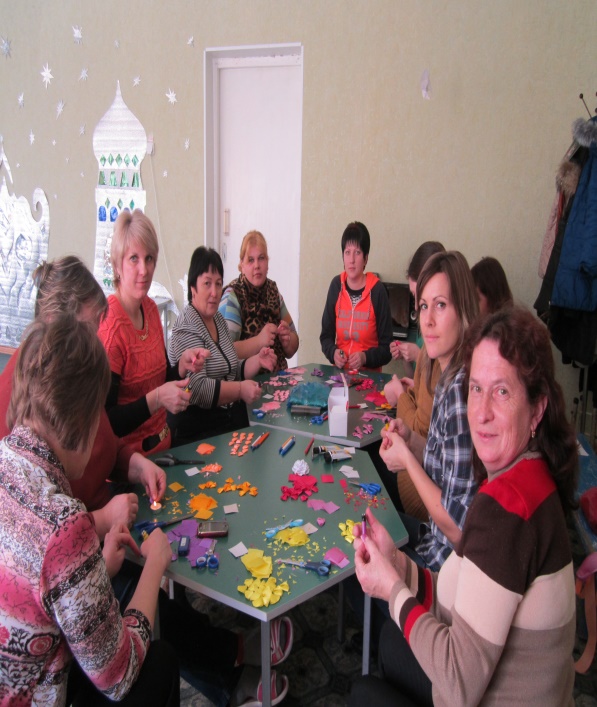 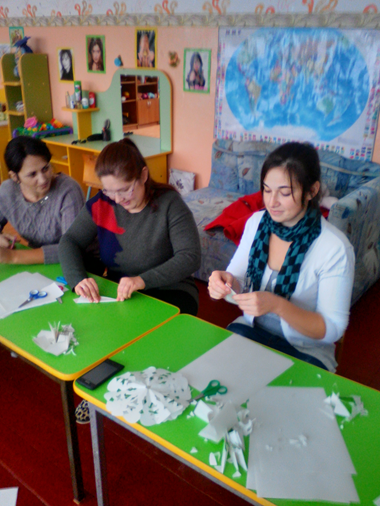 